Publicado en Madrid el 28/06/2022 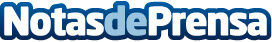 España en el pódium de los mayores consumidores de pescado del mundoLa imagen de Noruega como gran nación con larga tradición pesquera y de producción de pescados y mariscos crece entre los españoles. La frescura es una de las características que más se asocia a los productos noruegos. Entre los más conocidos y apreciados, destacan el Salmón, el bacalao premium salvaje ‘Skrei’ y el bacalao fresco, explican desde el Consejo de Productos del Mar de NoruegaDatos de contacto:Tactics EuropeSeafood from Norway915062860Nota de prensa publicada en: https://www.notasdeprensa.es/espana-en-el-podium-de-los-mayores Categorias: Nacional Nutrición Gastronomía Sociedad Restauración Consumo Sector Marítimo http://www.notasdeprensa.es